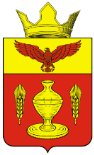 ВОЛГОГРАДСКАЯ ОБЛАСТЬПАЛЛАСОВСКИЙ МУНИЦИПАЛЬНЫЙ РАЙОН
 АДМИНИСТРАЦИЯ ГОНЧАРОВСКОГО  СЕЛЬСКОГО ПОСЕЛЕНИЯП О С Т А Н О В Л Е Н И Е«10» марта 2022 года	п. Золотари                       	               №36«О внесении изменений и дополнений в Постановление №26 от «17» марта 2017 года«Об утверждении Административного регламентапредоставления муниципальной услуги«Присвоение, изменение и аннулирование адресов объектам адресации на территории Гончаровского сельского поселения»(в редакции постановлений № 56 от «24» октября 2018г., № 92 от «25» декабря 2018г.)С целью приведения законодательства Гончаровского сельского поселения в соответствие с действующим законодательством, руководствуясь статьей 7 Федерального закона от 06 октября 2003 года № 131-ФЗ «Об общих принципах организации местного самоуправления в Российской Федерации», администрация Гончаровского сельского поселенияПОСТАНОВЛЯЕТ:1.Внести изменения и дополнения в постановление администрации Гончаровского сельского поселения№26 от «17» марта 2017 года «Об утверждении Административного регламента предоставления муниципальной услуги «Присвоение, изменение и аннулирование адресов объектам адресации на территории Гончаровского сельского поселения»  (в редакции постановлений № 56 от «24» октября 2018г., № 92 от «25» декабря 2018г (далее-постановление).1.1.В абзаце 3 пункта 2.4. Регламента слова «, портала государственных и муниципальных услуг (функций) Волгоградской области (далее - региональный портал)» исключить.1.2. Абзац 1 пункта 2.11. Регламента изложить в следующей редакции:«2.11.Срок и порядок регистрации запроса заявителя о предоставлении муниципальной услуги, в том числе поступившего посредством электронной почты и с использованием Единого портала.».1.3. Абзац 4 пункта 2.11. Регламента изложить в следующей редакции:«В случае подачи заявления посредством Единого портала заявление подлежит обязательной регистрации в день поступления заявления.».1.4. В абзацах 2, 7 пункта 3.2.1. Регламента слова «или регионального портала», «, региональный портал» исключить.1.5. В абзаце 2 пункта 3.4.2., в абзаце 1 пункта 3.4.3 Регламента слова «, регионального портала» исключить.1.6. В абзацах 2,3,4 пункта 5.2. Регламента слова «либо регионального портала государственных и муниципальных услуг» исключить.2.Контроль за исполнением настоящего постановления оставляю за собой.3.Настоящее постановление вступает в силу со дня его официального опубликования (обнародования). Глава  Гончаровского сельского поселения                                                С.Г. НургазиевРег. №36/2022г.